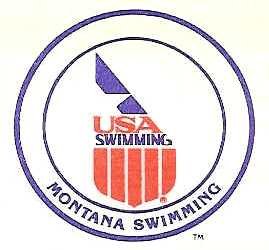 2018 MAC Winterfest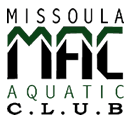 Hosted by Missoula Aquatic ClubFebruary 2-4, 2018Held under the Sanction of USA Swimming, Inc., issued by Montana Swimming, Inc. Sanction 1071.Meet Referee				 	Meet Director					Meet RegistrarCurt Jacobson			   	                Jed Dennison					Jay Friendcjacobson@ctgmt.com			                406-531-1216					406-370-2154		                                                    director@macswim.org				meet@macswim.org P.O. Box 7434 Missoula, MT 59807ENTRY FEES	An entry fee of $18.00 plus $3.00 per event will be charged for each swimmer competing in the meet. There will be a charge of $5.00 per relay team. Entry fees must accompany the entries in US dollars. Please make checks payable to Missoula Aquatic Club (MAC). Entries will not be accepted without payment of entry fees and proper paperwork. Waivers must be signed. There will be no refunds. If the referee accepts late entries there will be a $25 fee for late entry fee charged plus double the entry fees for any events entered.MAC 2018 WINTERFEST INVITATIONAL EVENTSFRIDAY, February, 2018Warm-ups 5:15pmMeet Starts: 6:00pm      1 TF   11 & Over Mixed 1650 Free 10 minute warm-up period      Girls         			             Boys      3TF      11 & 200 Fly                              4TFSATURDAY, February 3, 2018		                              SUNDAY, February 4, 2018Open warmups begin 6:30 am				Open Warmups begin at 6:30 amGeneral Session Warmups start at 7:00 am		General Session Warmups start at 7:00 am10 minute warmup before both the 500 free and 400 IM			Girls					Boys	              Girls						Boys5 TF	11 & Over	200 Free Relay	6 TF 7 	11 & Over	500 Free  	8                          43 TF	10 & U    	200 Medley Relay	44TF9         	11 & Over	100 Breast         10                         45 TF     11 & 0ver	200 Medley Relay	46TF11          11 & 12		50 Fly     	12		47 TF	9 & Over	200 IM  		48 TF13 	11 & Over	100 Back	14 		49 TF	8 & U	               25 Fly			50TF15	11 & 12		100 IM  	16		51 TF	9 & Over 	200 Breast	              52TF17 	11 & Over	100 Fly    	18                         53 TF	8 & U 	              25 Breast	              54TF19	11 & Over	50 Free                20		55TF	11 & Over           100 Free		56TF21TF      11&Over     	400 IM		21						                             57TF	9 & Over	200 Back		58TF							59 TF	12 & U		 50 Back		60TF                                                                                                     61TF      9& Over              200 Free                            62TF                                                                                                     63TF	12 & U    	50 Breast		64TF10 and Under	30 minute Warmups will be begin immediately after the completetion of the Prelims session23 TF	10 & U	200 Free Relay              24 TF				25 TF	10 & U	100 Free	            26 TF				27 TF	8 & U	 25 Back	            28 TF		29 TF	9 & 10	100 Fly		            30 TF  			 31 TF	10 & U	 50 Free	                          32 TF		33 TF	9 & 10	 100 Breast 	            34 TF35 TF	8 & U	 25 Free 	            36 TF		37 TF	10 & U	 100 IM 	            38 TF39 TF     10& U    50 Fly                             40 TF41 TF      9-10      100 Back                        42 TF           FinalsFinals warmups will begin no earlier than 15 minutes after the completion of the 10&U session2018 MAC WINTERFEST Entry Fee Summary and Waiver/Release FormComplete and email or mail this form along with entry fees to (checks payable to Missoula Aquatic Club (MAC):To Bill Rosen P.O. Box 7434, Missoula, MT 59807; meet@macswim.org.Waiver, Acknowledgement and Liability Release:I, the undersigned coach or team representative, verify that all of the swimmers and coaches listed on the enclosed entry are registered with USA Swimming.  Swimmer and coach registration will be verified. I acknowledge that I am familiar with the Safety Rules of USA Swimming, Inc. and Montana Swimming, Inc. regarding warm-up procedures and meet safety guidelines, and that I shall be responsible for the compliance of my swimmers with those rules during this meet.  MAC, UM Grizzly Pool, Montana Swimming, Inc., and USA Swimming, Inc., their agents, employees, and coaches shall be held free and harmless from any and all liabilities or claims for damages arising by reason of illness or injury to anyone during the conduct of this meet.  I also acknowledge that by entering this meet, I am granting permission for the names of any or all of my team’s swimmers to be published on the internet in the form of Psych Sheets, Meet Results, or any other documents associated with the running of this meet. This meet may be covered by the media, including photographs, video, web casting and other forms of obtaining images of athletes participating in the meet. Entry into the meet is acknowledgement and consent to this fact.We hereby submit our team’s entry sheets and fees for your upcoming meet and verify that the above named coaches will be in attendance.  These coaches are current in all the requirements set forth by USA Swimming; Red Cross Safety Training for Swim Coaches or Lifeguard Training, First Aid and CPR. _____________________________________________________________________________________SIGNATURE (Coach or Club Representative)					CLUB_____________________________________________________________________________________TITLE									DATE2018 MAC WINTERFESTFebruary 2-4, 2018Entry Summary & WaiverTeam Name												Team Representative			        Phone # - Best time to call				E-mail address												Total # of swimmers at $16.00		$				__________________ Total # of Individual Events at $3.00	$_________________________________________ Total Number of relay teams at $5.00	$_______________________						Grand Total	$				WaiverIn consideration of the acceptance of this entry, I/we the undersigned parent, guardian or coach, hereby, for ourselves, our heirs, administrators, assigns, release and forever discharge any and all rights and claims for damages I/we have against MAC Fall Invitational, U of M Grizzly Pool, Montana Swimming, USA Swimming, their agents, representatives, successors or assigns for any or all injuries arising of our travel to and from, or participating in said meet. It is agreed that the team shall be responsible for any damages caused to facilities or equipment by any members of the team.Signature(s) of Club Official, Parent, Guardian, or Coach											________Street Address				City				State		ZipAffiliation to Club							DateMontana Swimming  -- USA Registration ConfirmationWe hereby submit our team’s entry sheets and fees for your upcoming meet and verify that the below named coaches will be in attendance.  These coaches are current in all the requirements set forth by USA Swimming; Red Cross Safety Training for Swim Coaches or Lifeguard Training, First Aid and CPR.Coach’s Name											Coach’s Name											We further verify that all our entered swimmers are registered athlete members of USA Swimming or the FINA equivalent for the current year.Signature												Name												Club Position Or Title												It is most important that the above information is completed and this form returned with your entries.Meet Name:	2018 MAC WINTERFESTMeet Date:	February 2-4, 2018Location:	Grizzly Pool, University of Montana, Missoula, MTHost Team:	Missoula Aquatic ClubRELAY ENTRY SHEETEvent: ____________________ Event No. __________ Age Group__________ F _____ M _____ Mixed_______                     Team A			Team B				Team C1. _______________________       _______________________ 	 ______________________2. _______________________       _______________________	 ______________________3. _______________________       _______________________ 	______________________4. _______________________       _______________________	 ______________________Time: ____________ 		______________			      ________________Alt. ______________________    ________________________	_______________________Event:_____________________ Event No. __________ Age Group__________ F _____ M _____ Mixed_______Team A				Team B				Team C1. _______________________       _______________________ 	______________________2. _______________________       _______________________	 ______________________3. _______________________       _______________________ 	______________________4. _______________________       _______________________	 ______________________Time: ____________ 		______________			     ________________Alt. ______________________    ________________________	_______________________Event:_____________________ Event No. __________ Age Group__________ F _____ M _____ Mixed_______                    Team A			Team B				Team C1. _______________________       _______________________ 	______________________2. _______________________       _______________________	 ______________________3. _______________________       _______________________ 	______________________4. _______________________       _______________________	______________________Time: ____________ 		______________			     ________________Alt. ______________________    ________________________	_______________________MASTER ENTRY FORM2018 MAC WINTERFESTName: ____________________________________________	Date of Meet: February 2-4, 2018 	Grizzly Pool, Missoula, MTClub: _____________________________________________Coach: __________________________________________________________Address: __________________________________________Phone: ___________________E-mail address: _____________________________								Total Swimmers this sheet: _________________________x $16.00 = _________								Total Individual Events this sheet: ____________________x $3.00 =  _________								Total Relays this sheet: _____________________________x $5.00 = _________													Total Due this sheet:	        $ _______	PARTICIPANT WAIVER AND RELEASE OF LIABILITY,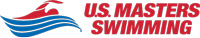 ASSUMPTION OF RISK AND INDEMNITY AGREEMENTFor and in consideration of United States Masters Swimming, Inc. (“USMS”) allowing me, the undersigned, to participate in any USMS sanctioned or approved activity, including swimming camps, clinics, and exhibitions; learn-to-swim programs; swimming tryouts; fitness and training programs (including dryland training); swim practices and workouts (for both pool and open water); pool meets; open water competitions; local, regional, and national competitions and championships (both pool and open water); and related activities (“Event” or “Events”); I, for myself, and on behalf of my spouse, children, heirs and next of kin, and any legal and personal representatives, executors, administrators, successors, and assigns, hereby agree to and make the following contractual representations pursuant to this Waiver and Release of Liability, Assumption of Risk and Indemnity Agreement (the “Agreement”);I hereby certify and represent that (i) I am in good health and in proper physical condition to participate in the Events; and (ii) I have not been advised of any medical conditions that would impair my ability to safely participate in the Events. I agree that it is my sole responsibility to determine whether I am sufficiently fit and healthy enough to participate in the Events.I acknowledge the inherent risks associated with the sport of swimming. I understand that my participation involves risks and dangers, which include, without limitation, the potential for serious bodily injury, sickness and disease, permanent disability, paralysis and death (from drowning or other causes); loss of or damage to personal property and equipment; exposure to extreme conditions and circumstances; accidents involving other participants, event staff, volunteers or spectators; contact or collision with natural or manmade objects; dangers arising from adverse weather conditions; imperfect water conditions; water and surface hazards; facility issues; equipment failure; inadequate safety measures; participants of varying skill levels; situations beyond the immediate control of the Event organizers; and other undefined, not readily foreseeable and presently unknown risks and dangers (“Risks”). I understand that these Risks may be caused in whole or in part by my own actions or inactions, the actions or inactions of others participating in the Events, or the negligent acts or omissions of the Released Parties defined below, and I hereby expressly assume all such Risks and responsibility for any damages, liabilities, losses or expenses that I incur as a result of my participation in any Events.I agree to be familiar with and to abide by the Rules and Regulations established by USMS, including any safety regulations. I accept sole responsibility for my own conduct and actions while participating in the Events.I hereby Release, Waive and Covenant Not to Sue, and further agree to Indemnify, Defend and Hold Harmless the following parties: USMS, its members, clubs, workout groups, event hosts, employees, and volunteers (including, but not limited to, event directors, coaches, officials, judges, timers, safety marshals, lifeguards, and support boat owners and operators); the USMS Swimming Saves Lives Foundation; USMS Local Masters Swimming Committees (LMSCs); the Event organizers and promoters, sponsors and advertisers; pool facility, lake and property owners or operators hosting the Events; law enforcement agencies and other public entities providing support for the Events; and each of their respective parent, subsidiary and affiliated companies, officers, directors, partners, shareholders, members, agents, employees, and volunteers (individually and collectively, the “Released Parties”), with respect to any liability, claim(s), demand(s), cause(s) of action, damage(s), loss or expense (including court costs and reasonable attorneys’ fees) of any kind or nature (“Liability”) which may arise out of, result from, or relate in any way to my participation in the Events, including claims for Liability caused in whole or in part by the negligent acts or omissions of the Released Parties. I further agree that if, despite this Agreement, I, or anyone on my behalf, makes a claim for Liability against any of the Released Parties, I will indemnify, defend and hold harmless each of the Released Parties from any such Liabilities which any may be incurred as the result of such claim.I hereby warrant that I am of legal age and competent to enter into this Agreement, that I have read this Agreement carefully, understand its terms and conditions, acknowledge that I will be giving up substantial legal rights by signing it (including the rights of my spouse, children, heirs and next of kin, and any legal and personal representatives, executors, administrators, successors, and assigns), acknowledge that I have signed this Agreement without any inducement, assurance, or guarantee, and intend for my signature to serve as confirmation of my complete and unconditional acceptance of the terms, conditions and provisions of this Agreement. This Agreement represents the complete understanding between the parties regarding these issues and no oral representations, statements, or inducements have been made apart from this Agreement. If any provision of this Agreement is held to be unlawful, void, or for any reason unenforceable, then that provision shall be deemed severable from this Agreement and shall not affect the validity and enforceability of any remaining provisions.	Revised 07/01/2014HOTELS 		The following are some of the Missoula Area Hotels:FACILITYThe meet will be held at the Grizzly Pool, which is located next to the Fieldhouse, southwest of the UM Washington Grizzly Football Stadium on the campus of the University of Montana in Missoula. The pool is a seven lane, 25 yard regulation short course pool.  The pool is 12 feet deep at the start end and 3.5 feet deep at the turn end.    The competition course has not been certified in accordance with 104.2.2C(4).   Warm up/cool down lanes are not available.The timing system is Colorado Timing System 6 with touchpads at both ends of the pool, including three manual backup systems.  New Spectrum Xcellerator starting platforms give swimmers exposure to the latest racing advantage.  Spectrum back stroke wedges are available to swimmers.  MEET FORMATFriday and Sunday events are timed finals.  Saturday events are timed finals for 10 & under and prelims/finals for 11 and older for all events except the 400 IM.  Finals on Saturday no earlier than 1 hour at the end of the prelims session.  Finals will be run as A finals for the 11-12 age group and A and B finals for 13 and Over.  All 25 yard events will be swum 8 & under; 50 Fly, back, and Breast 12 & under; 100 Fly, Back, and Breast and all 200 events will be swum 9 & over; 1650 Free, 500 Free, and 400 IM will be swum 11 & over.  Relays will be seeded and swum 10&U and 11&Older.  The events will be scored and awarded 8 & U, 9 & 10, 11-12, 13 & Over. Swimmers must be USA Swimming registered in order to participate in finals, receive awards and score points.  The 1650 Free and 400 IM will be swum mixed, fastest to slowest. All events will be scored and awarded by age group and sex. Swimmers will need their own lap counters for the 500 Free and 1650.  Timing for the Friday night events will be performed by MAC volunteers. Swimmers will need their own timers for the 400 IM. SAFETYThe Montana Swimming Safety guidelines are in effect for this meet and will be enforced. For circle swimming during warm-ups and cool downs, swimmers must enter the pool using a three point entry.  Coaches are advised to closely supervise their swimmers at all times.  No running or horseplay will be tolerated. A safety marshal will be on deck.RACING STARTSAny swimmer entered in the meet, unaccompanied by an USA Swimming member coach, must be certified by an USA Swimming member coach as being proficient in performing a racing start or must start each race from within the water.  It is the responsibility of the swimmer or the swimmer’s legal guardian to ensure compliance with this requirement. Any swimmers who must start in the water shall be listed in a separate document returned with the entries.RULESThis meet will be conducted in accordance with the current USA Swimming and Montana Swimming Rules and Regulations, except where rules therein are optional and exceptions are stated. Use of audio or visual recording devices, including a cell phone, is not permitted in changing areas, rest rooms or locker rooms.  Visual recording devices, including cell phones, are not permitted behind the starting blocks.Operation of drone, or any flying apparatus, is prohibited over the venue (pools, athlete/coach areas, spectator areas and open ceiling locker rooms) any time athletes, coaches, officials and/or spectators are present.Except where venue facilities require otherwise, changing into or out of swimsuits other than in locker rooms or other designated areas is not appropriate and is prohibited.  No glass containers, tobacco, or alcoholic beverages are allowed in the swimming venue.  No food is allowed on deck. Food will be allowed in the stands above the deck.The USA Swimming Code of Conduct and athlete protection provisions will be enforced. All persons acting in any coaching capacity on deck must be currently registered coach members of USA Swimming.Swimmer, official, and coach registration will be confirmed with Montana Swimming Registration Chairperson prior to the start of the meet. This meet may be covered by the media, including photographs, video, web casting and other forms of obtaining images of athletes participating in the meet. Entry into the meet is acknowledgement and consent to this fact.This is a closed deck meet. ELIGIBILITYAll swimmers must be registered with USA Swimming, Inc.  If the meet has a Masters sanction then any masters swimmer may use their current USMS ID to swim in the meet and will not need to be registered with USA Swimming.      Swimmers must be registered prior to entry deadline.  We allow for on-deck registration, the USA registration Fee $88.00 plus a $25.00 penalty for late registrations in addition to entry fees.  Age as of the first day of the meet shall determine the age group in which the swimmer must compete. SWIMMERS WITH DISABILITIESMAC welcomes all swimmers with disabilities as described in the USA Swimming Rules and Regulations, Article 106, to compete at the meet. Disabled swimmers or their coaches are required to provide advance notice in writing to the meet referee and meet director to arrange for any needed accommodations including personal assistants required and/or registered service animals by the meet entry date. It is at the discretion of the meet referee to determine whether the needed accommodations can be met by the meet resources. Failure to provide advance notice may limit the Missoula Aquatic Club’s ability to accommodate all requests. ENTRIESEntries are to be submitted using one of  two methods:1. Teams should e-mail entries to meet@macswim.org using Hy-Tek or Team Unify software (preferred method) by January 25, 2018. Along with your meet entry file, include your team meet entry report (relay and individual entries) and team entry fee report from Team Manager or Team unify (in PDF, word or rich text format). Do not include relay swimmer names with your relay entries. Please e-mail all reports. Completed paperwork, signed waiver, team entry report, and entry fees must be received by January 25, 2018.2. Individuals (not teams) without access to Hy-Tek or Team Unify software may submit entries on the enclosed master entry sheet. Hy-Tek Lite entry software may be downloaded for Free from the Hy-Tek website to enter swimmers. Swimmers may also e-mail the entry data to the registrar January 25, 2018. Entry information must be completely filled out as follows: first and last name age, and sex of swimmer as well as USAS/FINA/USMS registration number of each swimmer along with event and entry time.3. All relay-only swimmers must be listed and pay the per swimmer surcharge.ENTRY LIMITSEach swimmer may compete in a maximum of 8 individual events; 11 and older may swim a maximum of 3 individual events on Saturday.   10 and under may swim 4 individual events on Saturday and 4 individual events on Sunday.  Swimmers shall be seeded on the basis of their submitted times. Entrants shall submit their fastest officially recorded times in either yards or converted meters. “No time” entries will be accepted. There may be deck entries but only in available lanes. ENTRY VERIFICATIONAn email will be sent to the person submitting the entry confirming receipt of the entry within 48 hours of receipt.ENTRY DEADLINESThe Meet Registrar must receive team entries by the date and time listed in the Deadline and Meeting Summary.  Late entries may be accepted but there will be a $25 late charge. Entries must be received by: January 25, 2018.  Mail fees to Bill Rosen, Missoula Aquatic Club, P.O. Box 7434, Missoula, MT 59807.Phone/e-mail entries for individuals only (not teams) will be accepted until January 25, 2018. Send the individual entries to Jay Friend at meet@macswim.org. Entry fees for the individual entries must be received prior to the start of the meet. No text messages will be accepted for entries or entry questions.Make checks payable to:  Missoula Aquatic Club (MAC) in US dollars; All fees are non-refundableMake checks payable to:  Missoula Aquatic Club (MAC) in US dollars; All fees are non-refundableIndividual Event$3.00 per eventRelays$5.00 per relaySurcharge$18.00 per Swimmer surchargeLate Charge$25 after stated due date deadline for teams and individuals as documented aboveSEEDINGSwimmers should enter with their fastest officially recorded time in yards (or enter with a converted LCM or SCM time).  Times will be seeded in yards. Swimmers will be seeded slowest to fastest in all events except as noted.  Finals will be swum fastest to slowest.  Events will alternate girls and boys.  The 400 IM, 500 Free and 1650 events will be mixed open, seeded fastest to slowest.CHECK-INA positive check-in, at the timing table, will be required for the following events:  500 Freestyle, 400 IM, and 1650 Freestyle.  Check-in for 1650 Freestyle must be completed at the start of warmups on Friday evening.       Swimmers in the 400 IM and 500 Free must check in by 7am Saturday.SCRATCHESThere will be no clerk of course.  Heat and lane assignments will appear in the program.  Swimmers are responsible for taking their position behind the blocks.  Coaches should report scratches on the scratch sheet or to the meet referee prior to the start of the meet both days.  There will be no penalty for swimmers who fail to scratch from an event.   Swimmers will be scratched at the blocks. Scratch policy for finals will be ½ hour after the results for each event is announced and posted. Failure to show up for a finals event without a scratch will result in automatic scratch of the swimmer’s following event (even if the event is on the following day). Failure to scratch resulting in no show of the swimmer’s final event will result in a $5.00 fine.SCORINGAll scoring will be on a fourteen (14)-place basis except for relays, which will be top 3 places.Individual events:  17-14-13-12-11-10-9-7-6-5-4-3-2-1Relays: 20-15-10AWARDSMedals will be awarded for the first through seventh place and ribbons for 8-14 in each individual events and metals for the first three places in the relays.   There will be Individual age group high point awards girls and boys for the first three places in each age group: 8&U, 9&10, 11&12, and 13&O. Each team shall designate a responsible adult to pick up the awards at the conclusion of the meet.  There will be no awards ceremony.  RESULTSResults will be posted to the Montana Swimming web site at http://www.mtswimming.comWARM-UPSIn accordance with USA Swimming guidelines, there will be a published warm-up procedure for all swimmers and coaches attending the meet.  The Marshal will ensure all teams, coaches, and swimmers follow all warm-up procedures.  Meet Management reserves the right to change warm-up times according to the number of entries. On Saturday and Sunday there will be a open warm-up session starting at 6:30 am, with the general session warmups starting at 7:00 am.  The 10&U session 30 minute warmup session wiill begin on Saturday 15 minutes after the conclusion of the 11&Over session.  Finals warm-ups on Saturday will begin no earlier than 15 minutes after the conclusion of the 10&U session and will be 45 minutes in length.  The referee reserves the right to insert 5-10 minute warm-up breaks throughout the meet as needed.  Swimmers should enter the pool using a three-point entry for warm-ups. Warm-up times are subject to change depending upon the number of entries. Teams will be notified of any changes by January 28, 2018. Warm-up schedules will be posted on January 31, 2018 to the MT Swimming website. OFFICIALS/TIMERSTeams will be asked to provide timers. Timing assignments will be posted on January 31, 2018 on the Montana Swimming Website. Missoula Aquatic Club will provide timers for Friday’s session and Saturday’s 11 and Over Finals Session. Teams will be asked to the extent possible to provide certified meet officials. On-deck training time will be available for those wishing to train as an official. E-mail the meet referee prior to the meet if you plan to officiate and sign in at the officials meeting each day in the hospitality room. Trainees should attend the pre-meet officials meetings daily and sign in. All officials on deck must be registered and certified with USA Swimming and registrations will be verified by the MT Swimming Registration Chair. Any official’s assistance will be greatly appreciated and will help to ensure a great meet for the swimmers. The officials’ meeting on Saturday and Sunday will begin at 7:30am.  The officials meeting for the 10&U sessions will be during that sessions warmup period.  For the finals session the meeting will be 30 minutes before the start of finals.COACHESAll coaches on deck must be registered and certified with USA Swimming.  Coach registration will be verified with the MT Swimming Registration Chair. There will be a coaches meeting on Saturday at 8:00am in the hospitality room.  Other meetings may be held at the meet referee’s discretion.  Meet Management requests that at least one coach representative from each team attend all coaches meetings.PROTESTSHOSPITALITYCONCESSIONS/SWIM SHOPAll protests should be given to the meet referee.There will be a hospitality area open to all coaches and officials.  Refreshments will be available at the concession stand.  The Missoula Aquatic Club parents will be operating a concession stand and swim shop during the meet serving a variety of healthy foods for breakfast, lunch and snacks.SPECTATORSThis is a closed deck meet.   Only athletes, certified coaches, officials, timers, and meet management may be on deck, except that one parent of eight and under swimmers may accompany swimmers to the start area and may be on deck two heats prior and one heat after that event. Team NameClub CodeCoachCoach PhoneCoach EmailTeam AddressItemTotal NumberCost perTotalIndividual Entries$3.00 per eventRelay Entries$5.00 per relaySwimmer Surcharge$16.00 per swimmerTotal Fees DueNameAgeSexUSA #Event#Event#Event#Event#Event#Event#Event#Event#FeesTimeTimeTimeTimeTimeTimeTimeTimeLast NameFirst NameMISex (circle) M       FSex (circle) M       FDate of Birth (mm/dd/yy)Street Address, City, State, ZipStreet Address, City, State, ZipStreet Address, City, State, ZipStreet Address, City, State, ZipStreet Address, City, State, ZipStreet Address, City, State, ZipSignature of ParticipantSignature of ParticipantSignature of ParticipantSignature of ParticipantDate SignedDate SignedLaQuinta Inn Missoula5059 N Reserve St406-549-9000Broadway Inn Conference Center1609 W. Broadway St406-532-3300GuestHouse Suites3803 Brooks St406-251-2665Days Inn Missoula University201 East Main St406-5437221Quality Inn and Suites4545 N. Reserve St406-542-0888Howard Johnson3530 Brooks Street406-251-2250TownePlace Suites3055 Stockyard Rd406-721-6000Hampton Inn Missoula4805 N. Reserve St406-549-1800Super 8 Missoula/Brooks Street3901 S. Brooks St406-536-0519Holiday Inn Missoula Downtown200 South Pattee406- 532-2054  